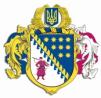 ДНІПРОПЕТРОВСЬКА ОБЛАСНА РАДАVIII СКЛИКАННЯПостійна комісія обласної ради з питань базових галузей економіки, комунальної власності, концесії, корпоративних прав, інвестицій та міжрегіонального співробітництва. Дніпро, просп. Олександра Поля, 2ПРОТОКОЛ № 17засідання постійної комісії обласної ради29 вересня 2023 року10:00кімн. 317Присутні члени комісії: Пісоцький В.А., Ольшанська О.С., Герасимчук Д.Ю., Сергєєв В.С.Відсутні члени комісії: Пригунов Г.О., Турчак А.М., Андрійченко О.Д.У роботі комісії взяли участь:Шевцова Н.Д. – начальник управління стратегічного планування та комунальної власності;Головував: Пісоцький В.А.Порядок денний	1. Про деякі питання управління майном, що належить до спільної власності територіальних громад сіл, селищ, міст Дніпропетровської області.		2. Різне.	СЛУХАЛИ 1. Про деякі питання управління майном, що належить до спільної власності територіальних громад сіл, селищ, міст Дніпропетровської області.	Інформація:	Шевцова Н.Д. – начальник управління стратегічного планування та комунальної власності.	Виступили: Пісоцький В.А., Ольшанська О.С., Герасимчук Д.Ю.,  Сергєєв В.С.ВИРІШИЛИ:1. Передати майно, що належить до спільної власності територіальних громад сіл, селищ, міст Дніпропетровської області:1.1. Автотранспортні засоби зі спільної власності територіальних громад сіл, селищ, міст Дніпропетровської області до державної власності, 
з оперативного управління комунального підприємства „Обласний центр екстреної медичної допомоги та медицини катастроф” Дніпропетровської обласної ради”:1.1.1. Автотранспортні засоби Ford Transit, реєстраційний номер 
АЕ 5833 НВ, 2011 року випуску, Peugeot Boxer, реєстраційний номер 
АЕ 0439 СК, 2013 року випуску, Peugeot Boxer, реєстраційний номер 
АЕ 5628 НА, 2013 року випуску, на баланс військової частини А2533 Міністерства оборони України.1.1.2. Автотранспортні засоби Peugeot Boxer, реєстраційний номер 
АЕ 9353НВ, 2013 року випуску, Fiat Dukato, реєстраційний номер                 АЕ 0446 ТМ, 2013 року випуску, Peugeot Boxer, реєстраційний номер 
АЕ 6547 НМ, 2013 року випуску, на баланс військової частини А7036 Міністерства оборони України.1.1.3. Автотранспортні засоби Volkswagen Crafter, реєстраційний номер VEC 50 P, 2008 року випуску, VW Transporter, реєстраційний номер             АЕ 6876 ТО, 2007 року випуску, RENAULT MASTER, реєстраційний номер АЕ 8348 ВО, 2007 року випуску, Fiat Dukato, реєстраційний номер                АЕ 7873 ТІ, 2013 року випуску,  JAC Brand, реєстраційний номер                 АЕ 4245 КР, 2017 року випуску, Peugeot Boxer, реєстраційний номер            АЕ 6542 НМ, 2013 року випуску, на баланс Центрального територіального управління Національної гвардії України.1.1.4. Автотранспортний засіб Fiat Dukato, реєстраційний номер 
АЕ 7470 ОТ, 2013 року випуску, на баланс військової частини А4576 Міністерства оборони України.1.1.5. Автотранспортні засоби Fiat Dukato, реєстраційний номер 
АЕ 2623 РІ, 2013 року випуску, Fiat Dukato, реєстраційний номер 
АЕ 9956 РР, 2012 року випуску, Fiat Dukato, реєстраційний номер 
АЕ 0933 РН, 2012 року випуску, на баланс військової частини А1978 Міністерства оборони України.1.1.6. Автотранспортні засоби Fiat Dukato, реєстраційний номер 
АЕ 3794 РХ, 2012 року випуску, Fiat Dukato, реєстраційний номер 
АЕ 5460 ОК, 2013 року випуску, Fiat Dukato, реєстраційний номер 
АЕ 9619 КЕ, 2013 року випуску, Ambulance FORD, реєстраційний номер WL04135, 2008 року випуску, RENAULT MASTER, реєстраційний номер АЕ3564 АН, 2005 року випуску, на баланс військової частини А4941 Міністерства оборони України.1.1.7. Автотранспортні засоби Mercedes-Benz Sprinter, реєстраційний номер АЕ 7659 ХЕ, 2013 року випуску, ГАЗ 2705 7 АХ ШДП, реєстраційний номер АЕ 2511 ВТ, 2007 року випуску, Mercedes-Benz Vito, реєстраційний номер АЕ 5846 ХА, 2010 року випуску, Ford Transit, реєстраційний номер 
АЕ 7925 НВ, 2011 року випуску, Peugeot Boxer, реєстраційний номер 
АЕ 9350 НА, 2012 року випуску, на баланс військової частини А4741 Міністерства оборони України.1.1.8. Автотранспортний засіб Peugeot Boxer, реєстраційний номер 
АЕ 9358 НА, 2011 року випуску, Fiat Dukato, реєстраційний номер                АЕ 0325 ІН, 2013 року випуску,на баланс військової частини А4699 Міністерства оборони України.1.1.9.  Автотранспортний засіб Ford Transit, реєстраційний номер        АЕ 0267 КА, 2012 року випуску, на баланс військової частини А4349 Міністерства оборони України.1.1.10. Автотранспортний засіб Peugeot Boxer, реєстраційний номер   АЕ 0262 КА, 2013 року випуску, на баланс військової частини А1491 Державної прикордонної служби України.1.1.11. Уповноважити керівника підприємства „Обласний центр екстреної медичної допомоги та медицини катастроф” Дніпропетровської обласної ради” підписати акти приймання-передачі.1.2. Безпілотні літальні апарати BZB UAS у комплекті з обладнанням у кількості – 2 од., з господарського відання комунального підприємства „Енергопостачання” Дніпропетровської обласної ради” зі спільної власності територіальних громад сіл, селищ, міст Дніпропетровської області до державної власності на баланс Центрального територіального управління Національної гвардії України. 1.3. Піч чавунна ПОВ-57 з комплектуючими у кількості 150 од., 
з господарського відання обласного комунального підприємства „Будкомплект”, зі спільної власності територіальних громад сіл, селищ, міст Дніпропетровської області, до державної власності, на баланс військової частини А4576 Міністерства оборони України.2. Контроль за виконанням цього рішення покласти на постійну комісію обласної ради з питань базових галузей економіки, комунальної власності, концесії, корпоративних прав, інвестицій та міжрегіонального співробітництва.Результати голосування:За– 4проти – 0утримались – 0       усього – 4Проєкт рішення прийнято та рекомендовано для розгляду на сесію.Голова засідання  комісії                                                  Пісоцький В.А.Секретар засідання комісії                                               Ольшанська О.С. 